LOGO_ENTIDADMemoria de actuación justificativa de los contratos adjudicados en relación con el artículo 6 del RD 959/2022 y el apartado Séptimo de la Resolución de ConcesiónPROGRAMA DE UNIVERSALIZACIÓN DE INFRAESTRUCTURAS DIGITALES PARA LA COHESIÓN UNICO I+D CLOUD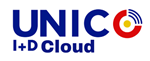 Fecha: Información para los beneficiarios para la correcta cumplimentación de la presente memoriaEsta plantilla se puede utilizar para redactar la memoria de actuación justificativa de los contratos adjudicados que han de presentar los beneficiarios de las ayudas UNICO I+D CLOUD en relación con el artículo 6 del Real Decreto 959/2022, de 15 de noviembre, y el apartado Séptimo de la Resolución de Concesión.El beneficiario puede utilizar este modelo o uno propio, siempre y cuando incluya toda la información necesaria especificada en el apartado Séptimo de la Resolución de Concesión. El registro de la memoria ha de realizarse junto con las copias de los documentos de adjudicación que lo acrediten por sede electrónica y en formato PDF.El formulario de la sede electrónica recogerá:Autor del envío: Son los datos de la persona con capacidad de representación del beneficiario, y que debe ser la misma que firmó la solicitud de ayuda y su aceptación.Datos relativos a la notificación. Dirección postal y correo electrónico.Datos relativos a la solicitud:Expone. Es un campo de texto libre donde el beneficiario debe indicar nombre de la entidad, NIF de la misma y Título del proyecto.Solicita: La presentación de la memoria de actuación justificativa de los contratos adjudicados.Por último, se encuentra la opción de anexar documentos. Se anexarán los siguientes documentos:Memoria de actuación justificativa de los contratos adjudicados.Copias de los documentos que acrediten las adjudicaciones realizadas.Podrá adjuntar hasta 4 documentos complementarios. Si necesita anexar más, debe presentar otra instancia indicando que se trata de una continuación de la anterior.Se ha de eliminar este apartado de información antes de generar el documento PDF de memoria de actuación en base a esta plantilla.En este modelo existen una serie de textos fijos y unos campos en los que el beneficiario incluirá la información detallada y justificativa. Datos generalesContratos adjudicadosEn este apartado se incluye una relación de los contratos adjudicados.Documentos de adjudicación acreditativos aportadosPROYECTO SUBVENCIONADO (TÍTULO):ENTIDAD BENEFICIARIA:NIF/CIF:NºAdjudicatario del contratoReferencia#1Indicar el número de referencia de licitación, o el número de expediente del contrato menor.#2#3#4